質問のコツ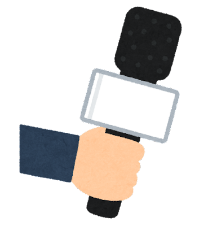 Class      No.       Name相手の話を聞いたあとに，質問をしよう。◆まずは，相手の気持ちや考えなどについて質問してみよう！◆５W１Hを活用して，さらに質問しよう！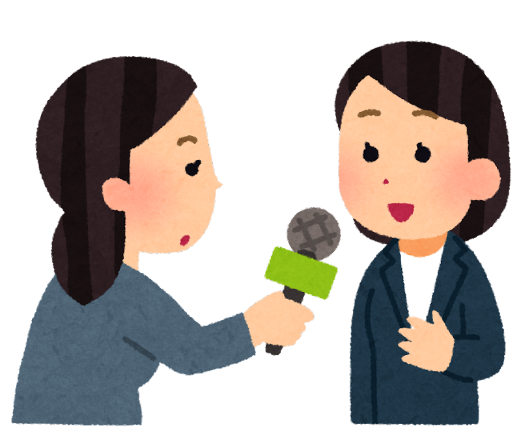 １When（いつ）１【例】いつ練習してる？　いつ行ったの？　それっていつの話？２Where（どこ）２【例】どこで遊んだの？　どこに住んでるの？　どこへ行くの？３Who（だれ）３【例】だれが好きなの？　だれが作ったの？　それはだれ？４What（何が，何を）４【例】何が好きなの？　何を見たの？　それは何？５Why（なぜ）５【例】なぜそう思うの？　なぜそうしたの？６How（どのような，どのくらい）６【例】どんな様子だった？　どのくらい？　どうやって？